Dear Del Rey Neighbor:We have been an independent voice for the Del Rey community since 1972.  If you want to have an impact on how our community looks and to present a unified front when issues arise, we need you to join with us.More than 33,000 people live in Del Rey.  For optimal quality of life, to protect our interests, to have safer streets and to improve our community, we urge you to join the Del Rey Residents Association.  Return this form below with your payment by March 31, 2024. Or visit our website to join on line: https://www.delreyresidentsassn.org/Membership data will not be released to any person or organization for any reason not related to DRRA business. 2024 Del Rey Residents Association Membership Form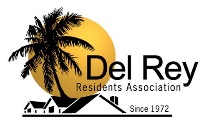 Yes, I want to [__] join or [__] renew my DRRA Membership			Date: ________________[__] 1 year $20.00 per household	[__] Contribution: $ ___________ 	= Total $ _____________Make Check payable to: Del Rey Residents Association, P.O. Box 661450, Los Angeles, CA 90066Your Membership Information: (required)					Additional Household Members:Name: ______________________________________		Name: _____________________________________Address: __________________________ Apt: ______ 		Email: _____________________________________City: ____________________State: ____ ZIP: ______		Name: _____________________________________Telephone: (______) ___________________________		Email: _____________________________________Email: _______________________________________A Few Details From The Past YearContinued opposition to digital billboards.Monitor & submit community comment letters to Los Angeles City, County and State officials.Monthly Board meetings with speakers from Council District 11, LAPD Pacific Division, Ballona Creek environmental organizations.Land use & building construction oversight.Participation in community events, including Del Rey day, Ballona Creek clean-up & LAPD carnivalEmergency preparedness with CERT & LAPD